Shevnin OleksandrExperience:Position applied for: Chief OfficerDate of birth: 15.07.1989 (age: 28)Citizenship: UkraineResidence permit in Ukraine: YesCountry of residence: UkraineCity of residence: MariupolContact Tel. No: +38 (067) 590-22-63E-Mail: justsheva@gmail.comSkype: netU.S. visa: Yes. Expiration date 01.12.2017E.U. visa: NoUkrainian biometric international passport: Not specifiedDate available from: 15.12.2017English knowledge: ExcellentMinimum salary: 6500 $ per monthPositionFrom / ToVessel nameVessel typeDWTMEBHPFlagShipownerCrewing2nd Officer08.04.2017-20.08.2017MAERSK ENSENADAContainer Ship140000MAN68640Isle of ManPeter DohlePeter Dohle2nd Officer31.08.2016-10.12.2016MAERSK ENSENADA (ex HANJIN HARMONY)Container Ship140000MAN68640Isle of ManPeter DohlePeter Dohle2nd Officer16.11.2015-17.03.2016AmaltheaContainer Ship52800SULZER-LiberiaPDPD2nd Officer01.05.2014-01.09.2014ValdiviaContainer Ship-&mdash;3rd Officer08.08.2013-23.12.2013CCNI AntofagastaContainer Ship4174826270kwt-LiberiaPeter DohlePD3rd Officer29.10.2012-26.02.2013Emirates Dar Es SalaamContainer Ship22,200t16980 kw-LiberiaPeter DoehlePD2nd Officer16.03.2012-15.07.2012LisaContainer Ship8,700t8400 kw-Antigua & BarbudaBaum&CoPD2nd Officer22.07.2011-14.01.2012AnnamarieContainer Ship8,700t8400 kw-Antigua & BarbudaBaum&CoPD2nd Officer08.05.2014-00.00.0000ValdiviaContainer Ship2220016980-Marshall IslandsPeter DohlePD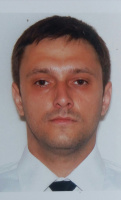 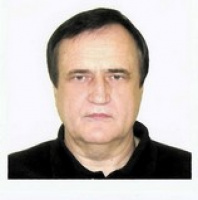 